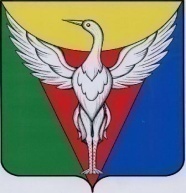 АДМИНИСТРАЦИЯ МАЯКСКОГО СЕЛЬСКОГО ПОСЕЛЕНИЯОКТЯБРЬСКОГО МУНИЦИПАЛЬНОГО РАЙОНАЧЕЛЯБИНСКОЙ ОБЛАСТИМотивированное заключение о  внесении дополнений, изменений в Программу профилактики рисков причинения вреда (ущерба) охраняемым законом ценностям в рамках осуществления муниципального контроля в сфере благоустройства на территории Маякского сельского поселения на 2023 годВ процессе общественных обсуждений проекта Программы  профилактики рисков причинения вреда (ущерба) охраняемым законом ценностям в рамках осуществления муниципального контроля в сфере благоустройства на территории Маякского сельского поселения района на 2023 год (далее Программа профилактики), проходивших на официальном сайте администрации Маякского сельского поселения в сети Интернет с 01 октября по 01 ноября 2022 года, ни на адрес электронной   почты   администрации  Маякского   сельского   поселения e-mail:kudrina-60@mail.ru,  ни на почтовый адрес, ни по телефону  предложений и дополнений к Программе профилактики не поступило.  Администрация Маякского сельского поселения решает принять Программу профилактики на 2023 год в первоначальном варианте.Глава Маякского сельского поселения                                                           Б.Я.Хатынов